Jacques ORCO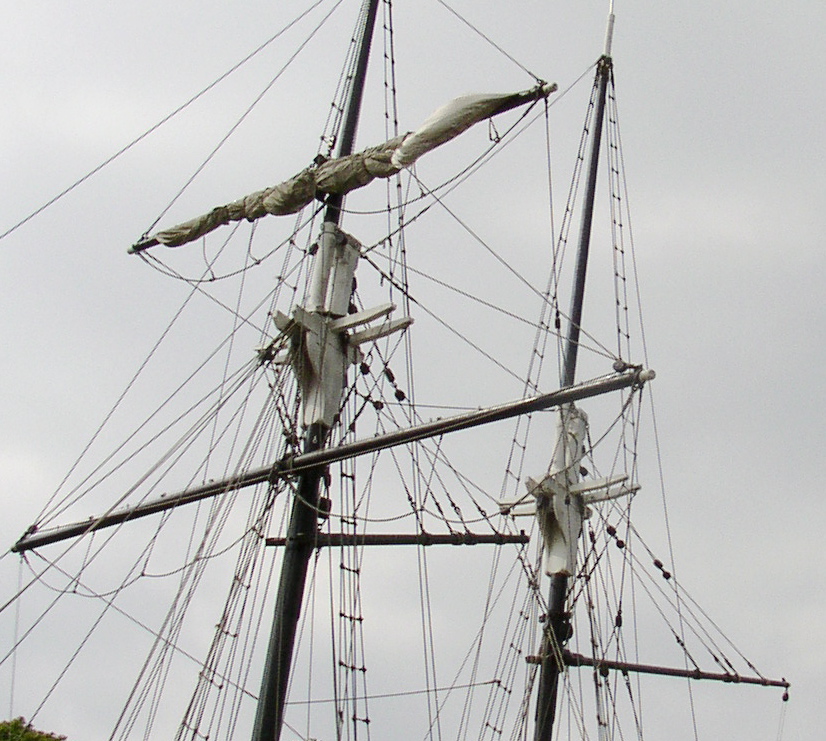  Desperado 